Superintendent’s Memo #285-19
COMMONWEALTH of VIRGINIA 
Department of Education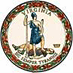 DATE: 	December 13, 2019TO: 		Division SuperintendentsFROM: 	James F. Lane, Ed.D., Superintendent of Public InstructionSUBJECT: 	Announcing the Emergency Medical Technician Educational Program Guidelines Update 2019-2020The Virginia Department of Education (VDOE), in collaboration with the Virginia Department of Health, has updated the Emergency Medical Technician (EMT) Educational Program Guide. The guide provides an in-depth reference regarding the Revised High School Based Emergency Medical Technician Educational Program Guidelines.  The guidelines unify state and national standards and establish consistent EMT program standards to ensure high-quality programs are implemented in high schools and technical centers throughout the Commonwealth of Virginia.Information and forms (Initial BLS Training Programs First Class and Last Class paperwork) for enrolling students in the EMT programs can be obtained on the Health and Medical Science website.If you have any questions, please contact Michele R. Green-Wright, Specialist for Health and Medical Science and Related Clusters, Office of Career, Technical, and Adult Education, at cte@doe.virginia.gov or by telephone (804) 225-3119.JFL/GRW/aab